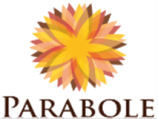 I - VOTRE CADRE DE VIE1. Depuis que vous habitez ici, diriez-vous que votre cadre de vie dans votre quartier ... ?2. Globalement… 3. Votre avis sur certains aspects de votre cadre de vie : 3 bis. Qu’est ce qui améliorerait votre cadre de vie dans votre quartier ? 4. Services et structures 5 Savez-vous que, dans votre quartier, vous avez accès à …:II -   VIVRE ENSEMBLE & PARTICIPER À LA VIE DU QUARTIER6. Connaissez-vous les associations et initiatives citoyennes suivantes de votre quartier :?6 bis  Êtes-vous suffisamment informé  sur la vie de votre quartier 7 Quels supports de communication consultez-vous  pour être informé des manifestations organisées dans votre quartier ?	III- VOS MOYENS DE COMMUNICATION IV- QUI ÊTES-VOUS ?    A l’issue de l’enquête, une rencontre sera organisée avec les participants.Si vous souhaitez y être invité, vous pouvez laisser vos coordonnées.Vous pourrez également nous les adresser par mail àparabole72@laposte.net  en indiquant en objet « QPV »ou dans notre boîte aux lettres au 72 rue du pont de Créteil.     Nom : _______________________________________________     Prénom : _____________________________________________     Tél. : ________________________________________________     Adresse mail : _________________________________________                                    @____________________________________Les données de ce questionnaire resteront confidentielles, non nominatives ; elles ne seront pas communiquées ni utilisées en dehors de l’étude en cours.« Nsp » pour « ne sais pas »ouinonnsp1. S'est amélioré2. S'est dégradé3. N'a pas changéoui    non     nsp1. Vous sentez-vous bien dans votre quartier ?      2.Points positifs de votre cadre de vie  (à préciser)      3.Points négatifs de votre cadre de vie  (à préciser)ouinon nsp1. Vous sentez vous en sûreté dans votre quartier ?2 Êtes-vous satisfait de la propreté de l’espace public ?3. L’animation de votre quartier est-elle suffisante ? 4 .Les liens entre les habitants pourraient-ils être renforcés ?améliorations (à préciser) : 4-1 SERVICES DE PROXIMITÉ les services suivants sont-ils assez développés dans votre quartier ?    oui      non     nsp1-Maison de Quartier 2- Services publics (Création d’accueil de services publics, Assistants sociaux, Sécurité sociale, CAF, Pole Emploi, …)3  Services de santé4  Services liés à la petite enfance5. Service périscolaire (aide aux devoirs, loisirs)4-2  EMPLOI vous êtes intéressé par les propositions suivantes ? suiSUIVANTES , suivantes ?suivantes ? EMPLOI1-Antenne pour l’embauche en lien avec le chantier du Grand Paris2-Stages en entreprise3 Affichage d’offres d’emplois  4-3 ACTIVITÉS vous êtes intéressé par les propositions suivantes1-Sorties culturelles (cinéma, concert, théâtre, exposition, médiathèque…)2- Sorties "nature", randonnées, pique-nique, fêtes de quartier …3-Sports, animations sportives pour tous et relaxation4- Loisirs créatifs, jeux de société, ludothèque4-4 VIE QUOTIDIENNE : de quoi avez-vous besoin ?   1 Un prêt ou un don d’objets, d’outils, d’instruments, d'ordinateur 2-Une aide pour du bricolage, des réparations3-Une aide pour vous déplacer (accompagnement, prêt de voiture, covoiturage…)4 Vide-grenier, bourse aux vêtements, bourse aux vélos1- des lieux d’accueil, d’écoute et d’échange  (Maison du numérique , Point Info Jeunesse2- une aide aux démarches administratives (droits CAF, CPAM, logement, consultations juridiques…)3- un Point Multimédia 4-un atelier pour aller vers l’emploi (valorisation des compétences) 5-une médiathèque6- un city-stade   oui   non   nsp1  Accueil familles cancer2  Association PARABOLE3  Blog- des Rives de la Marne4  Conseil Citoyen 5  Ecophylle6  Épicerie solidaire (aux Deux Lions)7  ESA (L’Entraide Scolaire Amicale)8  Femmes saint-mauriennes9  Gazette : Chroniques des Rives de la Marne   10  Jardin partagé (I3F)  oui  non    nspCochez TOUTES les réponses qui  conviennent et  indiquez les modes d’information  que vous ne  connaissez pas.Cela  me convientJe ne connaispas1  Bouche-à-oreille2  Réseaux sociaux3  Affichage (commerçants)4  Affichage (autres)5  information dans les boîtes à lettres6  Site Internet de la mairie7  Blog des Rives de la  Marne8  Journaux locaux : Saint-Maur-Info9  Gazette (Chroniques des Rives de la Marne)10  Site internet de PARABOLE11  Autre (précisez) :11  Autre (précisez) :11  Autre (précisez) :8. Vos outilsouinon   1-Avez-vous un ordinateur ?   2-Avez-vous un téléphone mobile ?   3-Avez-vous un smartphone ?   4-Avez-vous internet ?9- Vos usages : avec vos ordinateur ou téléphone mobile, vous utilisez :ouinon   1.SMS / textos   2.Mails   3.Réseaux sociaux   4-.Sites internet   5.Blogs   6.Applications  oui   10 Ancienneté dans le quartier :   1. moins de 2ans   2. de 2 ans à10 ans   3. plus de 10 ans   11 Situation familiale   1.en famille   2.seulnombrenombre   3.nombre total de la famille :  Répartition (ci-dessous) de la famille   12 Genre   1.masculin   2.féminin   13 Age   1.moins de 15 ans    2.de 15 à25 ans   3.de 26 à 65 ans   4.plus de 65 ans   14 Formation, activité professionnelle   1.moins de trois ans    2.en âge scolaire et non scolarisé   3.scolarisé, en formation   4.en recherche d’emploi   5.en activité professionnelle   6.retraité   7.sans activité professionnelle   8.autre situation (précisez)Questionnaire 
sur la vie et les attentes des habitantsChères habitantes, chers habitants des résidences des Rives de la Marne,Depuis longtemps, plusieurs associations et d’autres structures présentes sur le quartier proposent leurs activités et leurs services pour une vie sociale plus agréable.
Mais le temps passe, les besoins et les envies évoluent. C’est pourquoi il nous paraît nécessaire, au moment où les activités reprennent, de faire le point sur vos attentes, en vous interrogeant par ce questionnaire, qui pourra également vous informer des activités existantes ou à proposer. Ensuite, nous organiserons une rencontre pour déterminer avec vous les actions possibles.L’un ou l’une d’entre nous se présentera chez vous dans quelques jours pour remplir ce questionnaire  avec vous. Si vous le souhaitez, vous pourrez le déposer, une fois rempli,’ dans notre boîte aux lettres, au 72 rue du pont de Créteil..Merci pour votre participation !              https://www.parabole.org/ 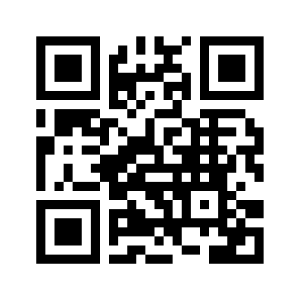 Partenaires :   Septodont, Conseil Citoyen,  Ecophylle, I3F, Pharmacie, Femmes Saint-Mauriennes Vos coordonnées (facultatif)